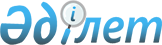 О признании утратившими силу некоторых приказовПриказ Министра транспорта Республики Казахстан от 16 февраля 2024 года № 72. Зарегистрирован в Министерстве юстиции Республики Казахстан 20 февраля 2024 года № 34010
      В соответствии со статьей 27 Закона Республики Казахстан "О правовых актах" ПРИКАЗЫВАЮ:
      1. Признать утратившими силу некоторые приказы согласно приложению к настоящему приказу.
      2. Комитету автомобильного транспорта и транспортного контроля Министерства транспорта Республики Казахстан в установленном законодательством порядке обеспечить:
      1) государственную регистрацию настоящего приказа в Министерстве юстиции Республики Казахстан;
      2) размещение настоящего приказа на интернет-ресурсе Министерства транспорта Республики Казахстан.
      3. Контроль за исполнением настоящего приказа возложить на курирующего вице-министра транспорта Республики Казахстан.
      4. Настоящий приказ вводится в действие со дня его первого официального опубликования.
      "СОГЛАСОВАН"Министерство финансовРеспублики Казахстан Перечень утративших силу некоторых приказов
      1. Приказ Министра по инвестизициям и развитию Республики Казахстан от 16 апреля 2015 года № 451 "Об утверждении натуральных норм положенности специальных транспортных средств Министерства по инвестициям и развитию Республики Казахстан" (зарегистрирован в Реестре государственной регистрации нормативных правовых актов под № 11414).
      2. Приказ исполняющего обязанности Министра по инвестициям и развитию Республики Казахстан от 28 января 2016 года № 94 "О внесении изменения в приказ Министра по инвестициям и развитию Республики Казахстан от 16 апреля 2015 года № 451 "Об утверждении натуральных норм положенности специальных транспортных средств Министерства по инвестициям и развитию Республики Казахстан" (зарегистрирован в Реестре государственной регистрации нормативных правовых актов под № 13541).
      3. Приказ Министра по инвестициям и развитию Республики Казахстан от 20 декабря 2016 года № 869 "О внесении изменения в приказ Министра по инвестициям и развитию Республики Казахстан от 16 апреля 2015 года № 451 "Об утверждении натуральных норм положенности специальных транспортных средств Министерства по инвестициям и развитию Республики Казахстан" (зарегистрирован в Реестре государственной регистрации нормативных правовых актов под № 14737).
      4. Приказ Министра по инвестициям и развитию Республики Казахстан от 30 сентября 2017 года № 661 "О внесении изменений в приказ Министра по инвестициям и развитию Республики Казахстан от 16 апреля 2015 года № 451 "Об утверждении натуральных норм положенности специальных транспортных средств Министерства по инвестициям и развитию Республики Казахстан" (зарегистрирован в Реестре государственной регистрации нормативных правовых актов под № 16011).
      5. Приказ Министра по инвестициям и развитию Республики Казахстан от 4 июня 2018 года № 424 "О внесении изменения в приказ Министра по инвестициям и развитию Республики Казахстан от 16 апреля 2015 года № 451 "Об утверждении натуральных норм положенности специальных транспортных средств Министерства по инвестициям и развитию Республики Казахстан" (зарегистрирован в Реестре государственной регистрации нормативных правовых актов под № 17114).
      6. Приказ Министра индустрии и инфраструктурного развития Республики Казахстан от 27 марта 2019 года № 156 "О внесении изменений в приказ Министра по инвестициям и развитию Республики Казахстан от 16 апреля 2015 года № 451 "Об утверждении натуральных норм положенности специальных транспортных средств Министерства по инвестициям и развитию Республики Казахстан" (зарегистрирован в Реестре государственной регистрации нормативных правовых актов под № 18449).
      7. Пункт 8 перечня некоторых приказов Министерства транспорта и коммуникаций Республики Казахстан и Министерства по инвестициям и развитию Республики Казахстан, в которые вносятся изменения, утвержденного приказом Министра индустрии и инфраструктурного развития Республики Казахстан от 5 ноября 2019 года № 825 "О внесении изменений в некоторые приказы Министерства транспорта и коммуникаций Республики Казахстан и Министерства по инвестициям и развитию Республики Казахстан" (зарегистрирован в Реестре государственной регистрации нормативных правовых актов под № 19584).
      8. Приказ Министра индустрии и инфраструктурного развития Республики Казахстан от 4 февраля 2021 года № 43 "О внесении изменения в приказ Министра по инвестициям и развитию Республики Казахстан от 16 апреля 2015 года № 451 "Об утверждении натуральных норм положенности специальных транспортных средств Министерства индустрии и инфраструктурного развития Республики Казахстан" (зарегистрирован в Реестре государственной регистрации нормативных правовых актов под № 22173).
					© 2012. РГП на ПХВ «Институт законодательства и правовой информации Республики Казахстан» Министерства юстиции Республики Казахстан
				
      Министр транспортаРеспублики Казахстан

М. Карабаев
Приложение к приказу
Министра транспорта
Республики Казахстан
от 16 февраля 2024 года № 72